INSTRUKCJA MONTAŻU DOTYKOWY WŁĄCZNIK ŚWIATŁA BSEEDPodłączenia oraz montażu włącznika powinien dokonywać wykwalifikowany elektryk.Przed przystąpieniem do montażu włącznika należy upewnić się, że zasilanie zostało całkowicie odłączone.W pierwszej kolejności należy zdjąć panel przedni włącznika. W tym celu odnajdujemy w dolnej części włącznika, otwór, za pomocą płaskiego śrubokręta podważamy panel, aż „wyskoczy” z zatrzasków.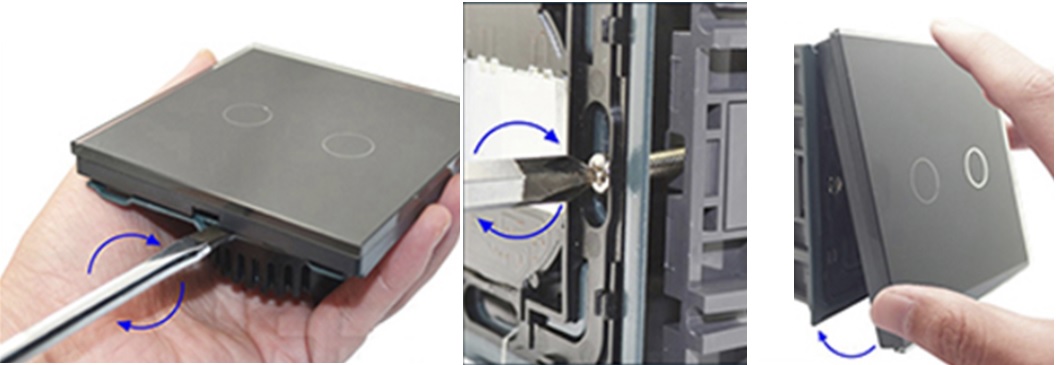 Następnie podłączamy odpowiednie przewody do włącznika. Podłączenie odbywa się jak w standardowych włącznikach. Jako L podłączamy przewód prądowy oraz jako L1 przewód wyjściowy na obwód (odbiornik – lampa, itp.)Kolejnym krokiem jest dokręcenie metalowej ramki włącznika do puszki elektrycznej za pomocą załączonych śrub. Bardzo ważne jest żeby następnie założyć panel przedni włącznika, zaczynając od góry i na samym dole wcisnąć, aż „wskoczy” w zatrzaski.Dopiero po wykonaniu powyższych kroków, można podłączyć prąd. Po podłączeniu zasilania nie należy dotykać włącznika przez około 2minuty, w tym czasie włącznik adaptuję czułość dotyku przycisków.UWAGA. Proszę mieć na uwadze, że kolejność montażu jest bardzo ważna. Np przy załączonym zasilaniu i  zdjętym panelu przednim dotyk będzie działał, a kiedy założy się panel przedni dotyk nie będzie działał prawidłowo bądź wcale.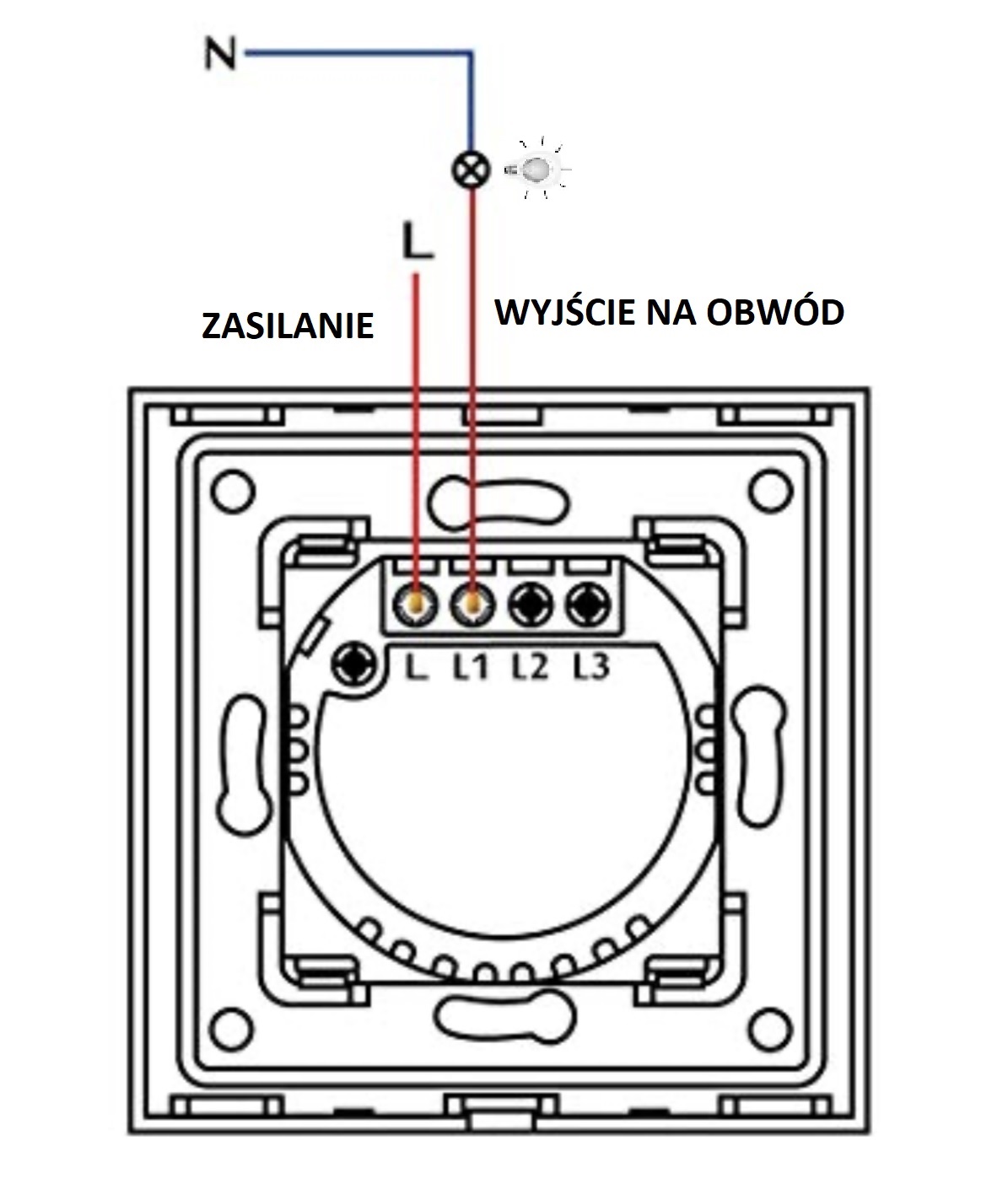 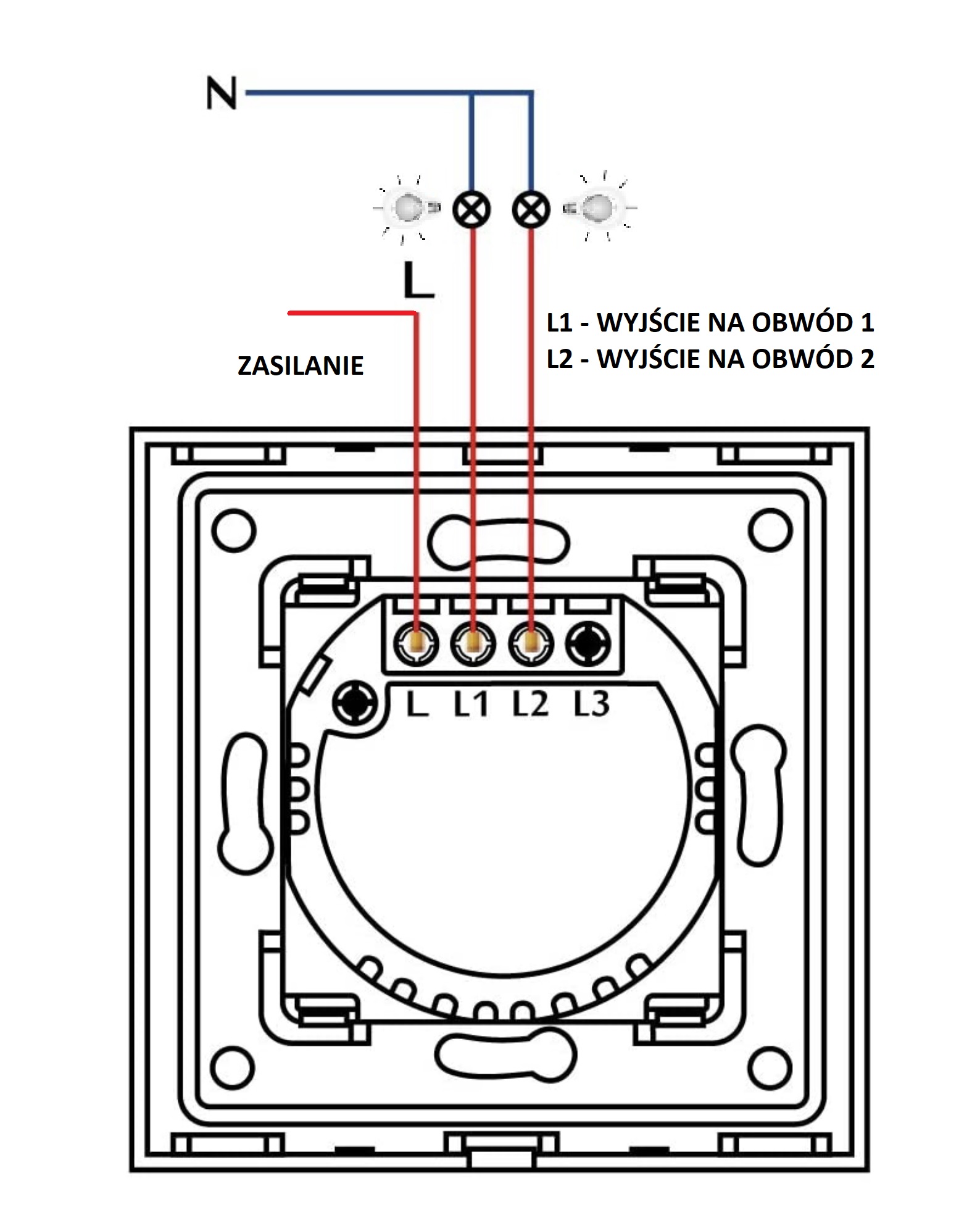 